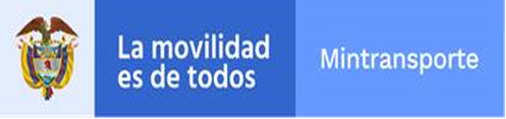 MINISTERIO DE TRANSPORTEMINISTERIO DE TRANSPORTEMINISTERIO DE TRANSPORTEMINISTERIO DE TRANSPORTEMINISTERIO DE TRANSPORTEMINISTERIO DE TRANSPORTEMINISTERIO DE TRANSPORTEMINISTERIO DE TRANSPORTEMINISTERIO DE TRANSPORTEMINISTERIO DE TRANSPORTEMINISTERIO DE TRANSPORTEMINISTERIO DE TRANSPORTEMINISTERIO DE TRANSPORTEMINISTERIO DE TRANSPORTEMINISTERIO DE TRANSPORTEMINISTERIO DE TRANSPORTEMINISTERIO DE TRANSPORTEMINISTERIO DE TRANSPORTEMINISTERIO DE TRANSPORTEMINISTERIO DE TRANSPORTEMINISTERIO DE TRANSPORTEMINISTERIO DE TRANSPORTEMINISTERIO DE TRANSPORTEMINISTERIO DE TRANSPORTEMINISTERIO DE TRANSPORTEMINISTERIO DE TRANSPORTEMINISTERIO DE TRANSPORTEMINISTERIO DE TRANSPORTEMINISTERIO DE TRANSPORTEMINISTERIO DE TRANSPORTEMINISTERIO DE TRANSPORTEMINISTERIO DE TRANSPORTEMINISTERIO DE TRANSPORTEMINISTERIO DE TRANSPORTEPROCESO GESTIÓN FINANCIERAPROCESO GESTIÓN FINANCIERAPROCESO GESTIÓN FINANCIERAPROCESO GESTIÓN FINANCIERAPROCESO GESTIÓN FINANCIERAPROCESO GESTIÓN FINANCIERAPROCESO GESTIÓN FINANCIERAPROCESO GESTIÓN FINANCIERAPROCESO GESTIÓN FINANCIERAPROCESO GESTIÓN FINANCIERAPROCESO GESTIÓN FINANCIERAPROCESO GESTIÓN FINANCIERAPROCESO GESTIÓN FINANCIERAPROCESO GESTIÓN FINANCIERAPROCESO GESTIÓN FINANCIERAPROCESO GESTIÓN FINANCIERAPROCESO GESTIÓN FINANCIERAPROCESO GESTIÓN FINANCIERAPROCESO GESTIÓN FINANCIERAPROCESO GESTIÓN FINANCIERAPROCESO GESTIÓN FINANCIERAPROCESO GESTIÓN FINANCIERAPROCESO GESTIÓN FINANCIERAPROCESO GESTIÓN FINANCIERAPROCESO GESTIÓN FINANCIERAPROCESO GESTIÓN FINANCIERAPROCESO GESTIÓN FINANCIERAPROCESO GESTIÓN FINANCIERAPROCESO GESTIÓN FINANCIERAPROCESO GESTIÓN FINANCIERAPROCESO GESTIÓN FINANCIERAPROCESO GESTIÓN FINANCIERAPROCESO GESTIÓN FINANCIERAPROCESO GESTIÓN FINANCIERAINFORMACIÓN GENERAL DEL BENEFICIARIOINFORMACIÓN GENERAL DEL BENEFICIARIOINFORMACIÓN GENERAL DEL BENEFICIARIOINFORMACIÓN GENERAL DEL BENEFICIARIOINFORMACIÓN GENERAL DEL BENEFICIARIOINFORMACIÓN GENERAL DEL BENEFICIARIOINFORMACIÓN GENERAL DEL BENEFICIARIOINFORMACIÓN GENERAL DEL BENEFICIARIOINFORMACIÓN GENERAL DEL BENEFICIARIOINFORMACIÓN GENERAL DEL BENEFICIARIOINFORMACIÓN GENERAL DEL BENEFICIARIOINFORMACIÓN GENERAL DEL BENEFICIARIOINFORMACIÓN GENERAL DEL BENEFICIARIOINFORMACIÓN GENERAL DEL BENEFICIARIOINFORMACIÓN GENERAL DEL BENEFICIARIOINFORMACIÓN GENERAL DEL BENEFICIARIOINFORMACIÓN GENERAL DEL BENEFICIARIOINFORMACIÓN GENERAL DEL BENEFICIARIOINFORMACIÓN GENERAL DEL BENEFICIARIOINFORMACIÓN GENERAL DEL BENEFICIARIOINFORMACIÓN GENERAL DEL BENEFICIARIOINFORMACIÓN GENERAL DEL BENEFICIARIOINFORMACIÓN GENERAL DEL BENEFICIARIOINFORMACIÓN GENERAL DEL BENEFICIARIOINFORMACIÓN GENERAL DEL BENEFICIARIOINFORMACIÓN GENERAL DEL BENEFICIARIOINFORMACIÓN GENERAL DEL BENEFICIARIOINFORMACIÓN GENERAL DEL BENEFICIARIOINFORMACIÓN GENERAL DEL BENEFICIARIOINFORMACIÓN GENERAL DEL BENEFICIARIOINFORMACIÓN GENERAL DEL BENEFICIARIOINFORMACIÓN GENERAL DEL BENEFICIARIOINFORMACIÓN GENERAL DEL BENEFICIARIOINFORMACIÓN GENERAL DEL BENEFICIARIOCódigo GFI-F-014Código GFI-F-014Código GFI-F-014Código GFI-F-014Código GFI-F-014Código GFI-F-014Código GFI-F-014Código GFI-F-014Código GFI-F-014Código GFI-F-014Código GFI-F-014Código GFI-F-014Código GFI-F-014Código GFI-F-014Código GFI-F-014Código GFI-F-014Código GFI-F-014Código GFI-F-014Código GFI-F-014Código GFI-F-014Código GFI-F-014Código GFI-F-014Versión 002Versión 002Versión 002Versión 002Versión 002Versión 002Versión 002Versión 002Versión 002Versión 002Versión 002Versión 002Información general del beneficiarioInformación general del beneficiarioInformación general del beneficiarioInformación general del beneficiarioInformación general del beneficiarioInformación general del beneficiarioInformación general del beneficiarioInformación general del beneficiarioInformación general del beneficiarioInformación general del beneficiarioInformación general del beneficiarioInformación general del beneficiarioInformación general del beneficiarioInformación general del beneficiarioInformación general del beneficiarioInformación general del beneficiarioInformación general del beneficiarioInformación general del beneficiarioInformación general del beneficiarioInformación general del beneficiarioInformación general del beneficiarioInformación general del beneficiarioInformación general del beneficiarioInformación general del beneficiarioInformación general del beneficiarioInformación general del beneficiarioInformación general del beneficiarioInformación general del beneficiarioInformación general del beneficiarioInformación general del beneficiarioInformación general del beneficiarioInformación general del beneficiarioInformación general del beneficiarioInformación general del beneficiarioInformación general del beneficiarioInformación general del beneficiarioInformación general del beneficiarioInformación general del beneficiarioInformación general del beneficiarioInformación general del beneficiarioInformación general del beneficiarioInformación general del beneficiarioInformación general del beneficiarioInformación general del beneficiarioInformación general del beneficiarioInformación general del beneficiarioInformación general del beneficiarioInformación general del beneficiarioInformación general del beneficiarioInformación general del beneficiarioInformación general del beneficiarioInformación general del beneficiarioInformación general del beneficiarioInformación general del beneficiarioNombre o Razón Social Nombre o Razón Social Nombre o Razón Social Nombre o Razón Social Nombre o Razón Social Nombre o Razón Social Nombre o Razón Social Documento de IdentificaciónDocumento de IdentificaciónDocumento de IdentificaciónDocumento de IdentificaciónDocumento de IdentificaciónDocumento de IdentificaciónDocumento de IdentificaciónCCCCCCCCCCCECENITNITNITNITNITNúmeroNúmeroNúmeroNúmeroNúmeroDocumento de IdentificaciónDocumento de IdentificaciónDocumento de IdentificaciónDocumento de IdentificaciónDocumento de IdentificaciónDocumento de IdentificaciónDocumento de IdentificaciónPASPASPASPASPASTITIOTROOTROOTROOTROOTRO¿Cuál?¿Cuál?¿Cuál?¿Cuál?¿Cuál?Dirección del Domicilio PrincipalDirección del Domicilio PrincipalDirección del Domicilio PrincipalDirección del Domicilio PrincipalDirección del Domicilio PrincipalDirección del Domicilio PrincipalDirección del Domicilio PrincipalDirección del Domicilio PrincipalCiudadCiudadCiudadCiudadCiudadCiudadPaísPaísPaísDirección en ColombiaDirección en ColombiaDirección en ColombiaDirección en ColombiaCiudadDepartamentoDepartamentoDepartamentoDepartamentoDepartamentoDepartamentoTeléfonoTeléfonoTeléfonoTeléfonoTeléfonoTeléfonoTeléfonoTeléfonoCelularCelularFaxFaxFaxFaxCorreo ElectrónicoCorreo ElectrónicoCorreo ElectrónicoCorreo ElectrónicoCorreo ElectrónicoCorreo ElectrónicoCorreo ElectrónicoCorreo ElectrónicoCorreo ElectrónicoCorreo ElectrónicoCorreo ElectrónicoRepresentante LegalRepresentante LegalRepresentante LegalRepresentante LegalTIPO DE BENEFICIARIOTIPO DE BENEFICIARIOTIPO DE BENEFICIARIOTIPO DE BENEFICIARIOTIPO DE BENEFICIARIOTIPO DE BENEFICIARIOTIPO DE BENEFICIARIOTIPO DE BENEFICIARIOTIPO DE BENEFICIARIOTIPO DE BENEFICIARIOTIPO DE BENEFICIARIOTIPO DE BENEFICIARIOTIPO DE BENEFICIARIOTIPO DE BENEFICIARIOTIPO DE BENEFICIARIOTIPO DE BENEFICIARIOTIPO DE BENEFICIARIOTIPO DE BENEFICIARIOTIPO DE BENEFICIARIOTIPO DE BENEFICIARIOTIPO DE BENEFICIARIOTIPO DE BENEFICIARIOTIPO DE BENEFICIARIOTIPO DE BENEFICIARIOTIPO DE BENEFICIARIOTIPO DE BENEFICIARIOTIPO DE BENEFICIARIOTIPO DE BENEFICIARIOTIPO DE BENEFICIARIOTIPO DE BENEFICIARIOTIPO DE BENEFICIARIOTIPO DE BENEFICIARIOTIPO DE BENEFICIARIOTIPO DE BENEFICIARIOTIPO DE BENEFICIARIOTIPO DE BENEFICIARIOTIPO DE BENEFICIARIOTIPO DE BENEFICIARIOTIPO DE BENEFICIARIOTIPO DE BENEFICIARIOTIPO DE BENEFICIARIOTIPO DE BENEFICIARIOTIPO DE BENEFICIARIOTIPO DE BENEFICIARIOTIPO DE BENEFICIARIOTIPO DE BENEFICIARIOTIPO DE BENEFICIARIOTIPO DE BENEFICIARIOTIPO DE BENEFICIARIOTIPO DE BENEFICIARIOTIPO DE BENEFICIARIOTIPO DE BENEFICIARIOTIPO DE BENEFICIARIOTIPO DE BENEFICIARIO1. Consorcio o Unión Temporal1. Consorcio o Unión Temporal1. Consorcio o Unión Temporal1. Consorcio o Unión Temporal1. Consorcio o Unión Temporal1. Consorcio o Unión Temporal1. Consorcio o Unión Temporal1. Consorcio o Unión Temporal1. Consorcio o Unión Temporal1. Consorcio o Unión Temporal1. Consorcio o Unión Temporal1. Consorcio o Unión Temporal1. Consorcio o Unión Temporal1. Consorcio o Unión Temporal1. Consorcio o Unión Temporal1. Consorcio o Unión Temporal10. Persona Natural Nacional10. Persona Natural Nacional10. Persona Natural Nacional10. Persona Natural Nacional10. Persona Natural Nacional10. Persona Natural Nacional10. Persona Natural Nacional10. Persona Natural Nacional10. Persona Natural Nacional10. Persona Natural Nacional10. Persona Natural Nacional10. Persona Natural Nacional10. Persona Natural Nacional10. Persona Natural Nacional10. Persona Natural Nacional10. Persona Natural Nacional10. Persona Natural Nacional10. Persona Natural Nacional10. Persona Natural Nacional10. Persona Natural Nacional10. Persona Natural Nacional10. Persona Natural Nacional10. Persona Natural Nacional10. Persona Natural Nacional10. Persona Natural Nacional10. Persona Natural Nacional10. Persona Natural Nacional10. Persona Natural Nacional10. Persona Natural Nacional10. Persona Natural Nacional10. Persona Natural Nacional10. Persona Natural Nacional10. Persona Natural Nacional10. Persona Natural Nacional10. Persona Natural Nacional2. Empresa Pública Nacional no Financiera2. Empresa Pública Nacional no Financiera2. Empresa Pública Nacional no Financiera2. Empresa Pública Nacional no Financiera2. Empresa Pública Nacional no Financiera2. Empresa Pública Nacional no Financiera2. Empresa Pública Nacional no Financiera2. Empresa Pública Nacional no Financiera2. Empresa Pública Nacional no Financiera2. Empresa Pública Nacional no Financiera2. Empresa Pública Nacional no Financiera2. Empresa Pública Nacional no Financiera2. Empresa Pública Nacional no Financiera2. Empresa Pública Nacional no Financiera2. Empresa Pública Nacional no Financiera2. Empresa Pública Nacional no Financiera11. Persona Jurídica Nacional Sector Privado11. Persona Jurídica Nacional Sector Privado11. Persona Jurídica Nacional Sector Privado11. Persona Jurídica Nacional Sector Privado11. Persona Jurídica Nacional Sector Privado11. Persona Jurídica Nacional Sector Privado11. Persona Jurídica Nacional Sector Privado11. Persona Jurídica Nacional Sector Privado11. Persona Jurídica Nacional Sector Privado11. Persona Jurídica Nacional Sector Privado11. Persona Jurídica Nacional Sector Privado11. Persona Jurídica Nacional Sector Privado11. Persona Jurídica Nacional Sector Privado11. Persona Jurídica Nacional Sector Privado11. Persona Jurídica Nacional Sector Privado11. Persona Jurídica Nacional Sector Privado11. Persona Jurídica Nacional Sector Privado11. Persona Jurídica Nacional Sector Privado11. Persona Jurídica Nacional Sector Privado11. Persona Jurídica Nacional Sector Privado11. Persona Jurídica Nacional Sector Privado11. Persona Jurídica Nacional Sector Privado11. Persona Jurídica Nacional Sector Privado11. Persona Jurídica Nacional Sector Privado11. Persona Jurídica Nacional Sector Privado11. Persona Jurídica Nacional Sector Privado11. Persona Jurídica Nacional Sector Privado11. Persona Jurídica Nacional Sector Privado11. Persona Jurídica Nacional Sector Privado11. Persona Jurídica Nacional Sector Privado11. Persona Jurídica Nacional Sector Privado11. Persona Jurídica Nacional Sector Privado11. Persona Jurídica Nacional Sector Privado11. Persona Jurídica Nacional Sector Privado11. Persona Jurídica Nacional Sector Privado3. Empresa Pública Nacional Financiera3. Empresa Pública Nacional Financiera3. Empresa Pública Nacional Financiera3. Empresa Pública Nacional Financiera3. Empresa Pública Nacional Financiera3. Empresa Pública Nacional Financiera3. Empresa Pública Nacional Financiera3. Empresa Pública Nacional Financiera3. Empresa Pública Nacional Financiera3. Empresa Pública Nacional Financiera3. Empresa Pública Nacional Financiera3. Empresa Pública Nacional Financiera3. Empresa Pública Nacional Financiera3. Empresa Pública Nacional Financiera3. Empresa Pública Nacional Financiera3. Empresa Pública Nacional Financiera12. Persona Jurídica Pública Administrativa Central Nal.12. Persona Jurídica Pública Administrativa Central Nal.12. Persona Jurídica Pública Administrativa Central Nal.12. Persona Jurídica Pública Administrativa Central Nal.12. Persona Jurídica Pública Administrativa Central Nal.12. Persona Jurídica Pública Administrativa Central Nal.12. Persona Jurídica Pública Administrativa Central Nal.12. Persona Jurídica Pública Administrativa Central Nal.12. Persona Jurídica Pública Administrativa Central Nal.12. Persona Jurídica Pública Administrativa Central Nal.12. Persona Jurídica Pública Administrativa Central Nal.12. Persona Jurídica Pública Administrativa Central Nal.12. Persona Jurídica Pública Administrativa Central Nal.12. Persona Jurídica Pública Administrativa Central Nal.12. Persona Jurídica Pública Administrativa Central Nal.12. Persona Jurídica Pública Administrativa Central Nal.12. Persona Jurídica Pública Administrativa Central Nal.12. Persona Jurídica Pública Administrativa Central Nal.12. Persona Jurídica Pública Administrativa Central Nal.12. Persona Jurídica Pública Administrativa Central Nal.12. Persona Jurídica Pública Administrativa Central Nal.12. Persona Jurídica Pública Administrativa Central Nal.12. Persona Jurídica Pública Administrativa Central Nal.12. Persona Jurídica Pública Administrativa Central Nal.12. Persona Jurídica Pública Administrativa Central Nal.12. Persona Jurídica Pública Administrativa Central Nal.12. Persona Jurídica Pública Administrativa Central Nal.12. Persona Jurídica Pública Administrativa Central Nal.12. Persona Jurídica Pública Administrativa Central Nal.12. Persona Jurídica Pública Administrativa Central Nal.12. Persona Jurídica Pública Administrativa Central Nal.12. Persona Jurídica Pública Administrativa Central Nal.12. Persona Jurídica Pública Administrativa Central Nal.12. Persona Jurídica Pública Administrativa Central Nal.12. Persona Jurídica Pública Administrativa Central Nal.4. Establecimiento Público Nacional4. Establecimiento Público Nacional4. Establecimiento Público Nacional4. Establecimiento Público Nacional4. Establecimiento Público Nacional4. Establecimiento Público Nacional4. Establecimiento Público Nacional4. Establecimiento Público Nacional4. Establecimiento Público Nacional4. Establecimiento Público Nacional4. Establecimiento Público Nacional4. Establecimiento Público Nacional4. Establecimiento Público Nacional4. Establecimiento Público Nacional4. Establecimiento Público Nacional4. Establecimiento Público Nacional13. Persona Jurídica Extranjera Sector Privado13. Persona Jurídica Extranjera Sector Privado13. Persona Jurídica Extranjera Sector Privado13. Persona Jurídica Extranjera Sector Privado13. Persona Jurídica Extranjera Sector Privado13. Persona Jurídica Extranjera Sector Privado13. Persona Jurídica Extranjera Sector Privado13. Persona Jurídica Extranjera Sector Privado13. Persona Jurídica Extranjera Sector Privado13. Persona Jurídica Extranjera Sector Privado13. Persona Jurídica Extranjera Sector Privado13. Persona Jurídica Extranjera Sector Privado13. Persona Jurídica Extranjera Sector Privado13. Persona Jurídica Extranjera Sector Privado13. Persona Jurídica Extranjera Sector Privado13. Persona Jurídica Extranjera Sector Privado13. Persona Jurídica Extranjera Sector Privado13. Persona Jurídica Extranjera Sector Privado13. Persona Jurídica Extranjera Sector Privado13. Persona Jurídica Extranjera Sector Privado13. Persona Jurídica Extranjera Sector Privado13. Persona Jurídica Extranjera Sector Privado13. Persona Jurídica Extranjera Sector Privado13. Persona Jurídica Extranjera Sector Privado13. Persona Jurídica Extranjera Sector Privado13. Persona Jurídica Extranjera Sector Privado13. Persona Jurídica Extranjera Sector Privado13. Persona Jurídica Extranjera Sector Privado13. Persona Jurídica Extranjera Sector Privado13. Persona Jurídica Extranjera Sector Privado13. Persona Jurídica Extranjera Sector Privado13. Persona Jurídica Extranjera Sector Privado13. Persona Jurídica Extranjera Sector Privado13. Persona Jurídica Extranjera Sector Privado13. Persona Jurídica Extranjera Sector Privado5. Gobierno Extranjero5. Gobierno Extranjero5. Gobierno Extranjero5. Gobierno Extranjero5. Gobierno Extranjero5. Gobierno Extranjero5. Gobierno Extranjero5. Gobierno Extranjero5. Gobierno Extranjero5. Gobierno Extranjero5. Gobierno Extranjero5. Gobierno Extranjero5. Gobierno Extranjero5. Gobierno Extranjero5. Gobierno Extranjero5. Gobierno Extranjero14. Regional Sin NIT Especial14. Regional Sin NIT Especial14. Regional Sin NIT Especial14. Regional Sin NIT Especial14. Regional Sin NIT Especial14. Regional Sin NIT Especial14. Regional Sin NIT Especial14. Regional Sin NIT Especial14. Regional Sin NIT Especial14. Regional Sin NIT Especial14. Regional Sin NIT Especial14. Regional Sin NIT Especial14. Regional Sin NIT Especial14. Regional Sin NIT Especial14. Regional Sin NIT Especial14. Regional Sin NIT Especial14. Regional Sin NIT Especial14. Regional Sin NIT Especial14. Regional Sin NIT Especial14. Regional Sin NIT Especial14. Regional Sin NIT Especial14. Regional Sin NIT Especial14. Regional Sin NIT Especial14. Regional Sin NIT Especial14. Regional Sin NIT Especial14. Regional Sin NIT Especial14. Regional Sin NIT Especial14. Regional Sin NIT Especial14. Regional Sin NIT Especial14. Regional Sin NIT Especial14. Regional Sin NIT Especial14. Regional Sin NIT Especial14. Regional Sin NIT Especial14. Regional Sin NIT Especial14. Regional Sin NIT Especial6. Otra Pública Departamental6. Otra Pública Departamental6. Otra Pública Departamental6. Otra Pública Departamental6. Otra Pública Departamental6. Otra Pública Departamental6. Otra Pública Departamental6. Otra Pública Departamental6. Otra Pública Departamental6. Otra Pública Departamental6. Otra Pública Departamental6. Otra Pública Departamental6. Otra Pública Departamental6. Otra Pública Departamental6. Otra Pública Departamental6. Otra Pública Departamental15. Resguardo15. Resguardo15. Resguardo15. Resguardo15. Resguardo15. Resguardo15. Resguardo15. Resguardo15. Resguardo15. Resguardo15. Resguardo15. Resguardo15. Resguardo15. Resguardo15. Resguardo15. Resguardo15. Resguardo15. Resguardo15. Resguardo15. Resguardo15. Resguardo15. Resguardo15. Resguardo15. Resguardo15. Resguardo15. Resguardo15. Resguardo15. Resguardo15. Resguardo15. Resguardo15. Resguardo15. Resguardo15. Resguardo15. Resguardo15. Resguardo7. Otra Pública Municipal7. Otra Pública Municipal7. Otra Pública Municipal7. Otra Pública Municipal7. Otra Pública Municipal7. Otra Pública Municipal7. Otra Pública Municipal7. Otra Pública Municipal7. Otra Pública Municipal7. Otra Pública Municipal7. Otra Pública Municipal7. Otra Pública Municipal7. Otra Pública Municipal7. Otra Pública Municipal7. Otra Pública Municipal7. Otra Pública Municipal16. Sociedad de Economía Mixta16. Sociedad de Economía Mixta16. Sociedad de Economía Mixta16. Sociedad de Economía Mixta16. Sociedad de Economía Mixta16. Sociedad de Economía Mixta16. Sociedad de Economía Mixta16. Sociedad de Economía Mixta16. Sociedad de Economía Mixta16. Sociedad de Economía Mixta16. Sociedad de Economía Mixta16. Sociedad de Economía Mixta16. Sociedad de Economía Mixta16. Sociedad de Economía Mixta16. Sociedad de Economía Mixta16. Sociedad de Economía Mixta16. Sociedad de Economía Mixta16. Sociedad de Economía Mixta16. Sociedad de Economía Mixta16. Sociedad de Economía Mixta16. Sociedad de Economía Mixta16. Sociedad de Economía Mixta16. Sociedad de Economía Mixta16. Sociedad de Economía Mixta16. Sociedad de Economía Mixta16. Sociedad de Economía Mixta16. Sociedad de Economía Mixta16. Sociedad de Economía Mixta16. Sociedad de Economía Mixta16. Sociedad de Economía Mixta16. Sociedad de Economía Mixta16. Sociedad de Economía Mixta16. Sociedad de Economía Mixta16. Sociedad de Economía Mixta16. Sociedad de Economía Mixta8. Otro Beneficiario8. Otro Beneficiario8. Otro Beneficiario8. Otro Beneficiario8. Otro Beneficiario8. Otro Beneficiario8. Otro Beneficiario8. Otro Beneficiario8. Otro Beneficiario8. Otro Beneficiario8. Otro Beneficiario8. Otro Beneficiario8. Otro Beneficiario8. Otro Beneficiario8. Otro Beneficiario8. Otro Beneficiario17. Universidad Pública17. Universidad Pública17. Universidad Pública17. Universidad Pública17. Universidad Pública17. Universidad Pública17. Universidad Pública17. Universidad Pública17. Universidad Pública17. Universidad Pública17. Universidad Pública17. Universidad Pública17. Universidad Pública17. Universidad Pública17. Universidad Pública17. Universidad Pública17. Universidad Pública17. Universidad Pública17. Universidad Pública17. Universidad Pública17. Universidad Pública17. Universidad Pública17. Universidad Pública17. Universidad Pública17. Universidad Pública17. Universidad Pública17. Universidad Pública17. Universidad Pública17. Universidad Pública17. Universidad Pública17. Universidad Pública17. Universidad Pública17. Universidad Pública17. Universidad Pública17. Universidad Pública9. Persona Natural Extranjera9. Persona Natural Extranjera9. Persona Natural Extranjera9. Persona Natural Extranjera9. Persona Natural Extranjera9. Persona Natural Extranjera9. Persona Natural Extranjera9. Persona Natural Extranjera9. Persona Natural Extranjera9. Persona Natural Extranjera9. Persona Natural Extranjera9. Persona Natural Extranjera9. Persona Natural Extranjera9. Persona Natural Extranjera9. Persona Natural Extranjera9. Persona Natural ExtranjeraINFORMACION FINANCIERA DEL PRIMER BENEFICiARIOINFORMACION FINANCIERA DEL PRIMER BENEFICiARIOINFORMACION FINANCIERA DEL PRIMER BENEFICiARIOINFORMACION FINANCIERA DEL PRIMER BENEFICiARIOINFORMACION FINANCIERA DEL PRIMER BENEFICiARIOINFORMACION FINANCIERA DEL PRIMER BENEFICiARIOINFORMACION FINANCIERA DEL PRIMER BENEFICiARIOINFORMACION FINANCIERA DEL PRIMER BENEFICiARIOINFORMACION FINANCIERA DEL PRIMER BENEFICiARIOINFORMACION FINANCIERA DEL PRIMER BENEFICiARIOINFORMACION FINANCIERA DEL PRIMER BENEFICiARIOINFORMACION FINANCIERA DEL PRIMER BENEFICiARIOINFORMACION FINANCIERA DEL PRIMER BENEFICiARIOINFORMACION FINANCIERA DEL PRIMER BENEFICiARIOINFORMACION FINANCIERA DEL PRIMER BENEFICiARIOINFORMACION FINANCIERA DEL PRIMER BENEFICiARIOINFORMACION FINANCIERA DEL PRIMER BENEFICiARIOINFORMACION FINANCIERA DEL PRIMER BENEFICiARIOINFORMACION FINANCIERA DEL PRIMER BENEFICiARIOINFORMACION FINANCIERA DEL PRIMER BENEFICiARIOINFORMACION FINANCIERA DEL PRIMER BENEFICiARIOINFORMACION FINANCIERA DEL PRIMER BENEFICiARIOINFORMACION FINANCIERA DEL PRIMER BENEFICiARIOINFORMACION FINANCIERA DEL PRIMER BENEFICiARIOINFORMACION FINANCIERA DEL PRIMER BENEFICiARIOINFORMACION FINANCIERA DEL PRIMER BENEFICiARIOINFORMACION FINANCIERA DEL PRIMER BENEFICiARIOINFORMACION FINANCIERA DEL PRIMER BENEFICiARIOINFORMACION FINANCIERA DEL PRIMER BENEFICiARIOINFORMACION FINANCIERA DEL PRIMER BENEFICiARIOINFORMACION FINANCIERA DEL PRIMER BENEFICiARIOINFORMACION FINANCIERA DEL PRIMER BENEFICiARIOINFORMACION FINANCIERA DEL PRIMER BENEFICiARIOINFORMACION FINANCIERA DEL PRIMER BENEFICiARIOINFORMACION FINANCIERA DEL PRIMER BENEFICiARIOINFORMACION FINANCIERA DEL PRIMER BENEFICiARIOINFORMACION FINANCIERA DEL PRIMER BENEFICiARIOINFORMACION FINANCIERA DEL PRIMER BENEFICiARIOINFORMACION FINANCIERA DEL PRIMER BENEFICiARIOINFORMACION FINANCIERA DEL PRIMER BENEFICiARIOINFORMACION FINANCIERA DEL PRIMER BENEFICiARIOINFORMACION FINANCIERA DEL PRIMER BENEFICiARIOINFORMACION FINANCIERA DEL PRIMER BENEFICiARIOINFORMACION FINANCIERA DEL PRIMER BENEFICiARIOINFORMACION FINANCIERA DEL PRIMER BENEFICiARIOINFORMACION FINANCIERA DEL PRIMER BENEFICiARIOINFORMACION FINANCIERA DEL PRIMER BENEFICiARIOINFORMACION FINANCIERA DEL PRIMER BENEFICiARIOINFORMACION FINANCIERA DEL PRIMER BENEFICiARIOINFORMACION FINANCIERA DEL PRIMER BENEFICiARIOINFORMACION FINANCIERA DEL PRIMER BENEFICiARIOINFORMACION FINANCIERA DEL PRIMER BENEFICiARIOINFORMACION FINANCIERA DEL PRIMER BENEFICiARIOINFORMACION FINANCIERA DEL PRIMER BENEFICiARIOEntidad financiera en donde se le debe consignarEntidad financiera en donde se le debe consignarEntidad financiera en donde se le debe consignarEntidad financiera en donde se le debe consignarEntidad financiera en donde se le debe consignarEntidad financiera en donde se le debe consignarEntidad financiera en donde se le debe consignarEntidad financiera en donde se le debe consignarEntidad financiera en donde se le debe consignarEntidad financiera en donde se le debe consignarEntidad financiera en donde se le debe consignarEntidad financiera en donde se le debe consignarEntidad financiera en donde se le debe consignarEntidad financiera en donde se le debe consignarEntidad financiera en donde se le debe consignarEntidad financiera en donde se le debe consignarNúmero de la cuenta bancariaNúmero de la cuenta bancariaNúmero de la cuenta bancariaNúmero de la cuenta bancariaNúmero de la cuenta bancariaNúmero de la cuenta bancariaNúmero de la cuenta bancariaNúmero de la cuenta bancariaCorrienteCorrienteCorrienteCorrienteCorrienteCorrienteAhorrosAhorrosAhorrosAhorrosAhorrosAhorrosAhorrosSucursalSucursalCiudadCiudadCiudadCiudadCiudadCiudadCiudadClase de cuentaClase de cuentaClase de cuentaClase de cuentaAutorizadaAutorizadaAutorizadaAutorizadaAutorizadaAutorizadaAutorizadaAutorizadaAutorizadaAutorizadaRegistradaRegistradaRegistradaRegistradaRegistradaRegistradaRegistradaRegistradaRegistradaRegistradaRegistradaNo AplicaNo AplicaNo AplicaNo AplicaNo AplicaNo AplicaNo AplicaNo AplicaNo AplicaNota: En cumplimiento de lo establecido por el artículo 16 del Decreto 2789 de 2004, este formato debe presentarse acompañado de una certificación expedida por la entidad bancaria en la que conste que el beneficiario es el cuentahabiente, su identificación, número y tipo de cuenta y si a la fecha está activa.Nota: En cumplimiento de lo establecido por el artículo 16 del Decreto 2789 de 2004, este formato debe presentarse acompañado de una certificación expedida por la entidad bancaria en la que conste que el beneficiario es el cuentahabiente, su identificación, número y tipo de cuenta y si a la fecha está activa.Nota: En cumplimiento de lo establecido por el artículo 16 del Decreto 2789 de 2004, este formato debe presentarse acompañado de una certificación expedida por la entidad bancaria en la que conste que el beneficiario es el cuentahabiente, su identificación, número y tipo de cuenta y si a la fecha está activa.Nota: En cumplimiento de lo establecido por el artículo 16 del Decreto 2789 de 2004, este formato debe presentarse acompañado de una certificación expedida por la entidad bancaria en la que conste que el beneficiario es el cuentahabiente, su identificación, número y tipo de cuenta y si a la fecha está activa.Nota: En cumplimiento de lo establecido por el artículo 16 del Decreto 2789 de 2004, este formato debe presentarse acompañado de una certificación expedida por la entidad bancaria en la que conste que el beneficiario es el cuentahabiente, su identificación, número y tipo de cuenta y si a la fecha está activa.Nota: En cumplimiento de lo establecido por el artículo 16 del Decreto 2789 de 2004, este formato debe presentarse acompañado de una certificación expedida por la entidad bancaria en la que conste que el beneficiario es el cuentahabiente, su identificación, número y tipo de cuenta y si a la fecha está activa.Nota: En cumplimiento de lo establecido por el artículo 16 del Decreto 2789 de 2004, este formato debe presentarse acompañado de una certificación expedida por la entidad bancaria en la que conste que el beneficiario es el cuentahabiente, su identificación, número y tipo de cuenta y si a la fecha está activa.Nota: En cumplimiento de lo establecido por el artículo 16 del Decreto 2789 de 2004, este formato debe presentarse acompañado de una certificación expedida por la entidad bancaria en la que conste que el beneficiario es el cuentahabiente, su identificación, número y tipo de cuenta y si a la fecha está activa.Nota: En cumplimiento de lo establecido por el artículo 16 del Decreto 2789 de 2004, este formato debe presentarse acompañado de una certificación expedida por la entidad bancaria en la que conste que el beneficiario es el cuentahabiente, su identificación, número y tipo de cuenta y si a la fecha está activa.Nota: En cumplimiento de lo establecido por el artículo 16 del Decreto 2789 de 2004, este formato debe presentarse acompañado de una certificación expedida por la entidad bancaria en la que conste que el beneficiario es el cuentahabiente, su identificación, número y tipo de cuenta y si a la fecha está activa.Nota: En cumplimiento de lo establecido por el artículo 16 del Decreto 2789 de 2004, este formato debe presentarse acompañado de una certificación expedida por la entidad bancaria en la que conste que el beneficiario es el cuentahabiente, su identificación, número y tipo de cuenta y si a la fecha está activa.Nota: En cumplimiento de lo establecido por el artículo 16 del Decreto 2789 de 2004, este formato debe presentarse acompañado de una certificación expedida por la entidad bancaria en la que conste que el beneficiario es el cuentahabiente, su identificación, número y tipo de cuenta y si a la fecha está activa.Nota: En cumplimiento de lo establecido por el artículo 16 del Decreto 2789 de 2004, este formato debe presentarse acompañado de una certificación expedida por la entidad bancaria en la que conste que el beneficiario es el cuentahabiente, su identificación, número y tipo de cuenta y si a la fecha está activa.Nota: En cumplimiento de lo establecido por el artículo 16 del Decreto 2789 de 2004, este formato debe presentarse acompañado de una certificación expedida por la entidad bancaria en la que conste que el beneficiario es el cuentahabiente, su identificación, número y tipo de cuenta y si a la fecha está activa.Nota: En cumplimiento de lo establecido por el artículo 16 del Decreto 2789 de 2004, este formato debe presentarse acompañado de una certificación expedida por la entidad bancaria en la que conste que el beneficiario es el cuentahabiente, su identificación, número y tipo de cuenta y si a la fecha está activa.Nota: En cumplimiento de lo establecido por el artículo 16 del Decreto 2789 de 2004, este formato debe presentarse acompañado de una certificación expedida por la entidad bancaria en la que conste que el beneficiario es el cuentahabiente, su identificación, número y tipo de cuenta y si a la fecha está activa.Nota: En cumplimiento de lo establecido por el artículo 16 del Decreto 2789 de 2004, este formato debe presentarse acompañado de una certificación expedida por la entidad bancaria en la que conste que el beneficiario es el cuentahabiente, su identificación, número y tipo de cuenta y si a la fecha está activa.Nota: En cumplimiento de lo establecido por el artículo 16 del Decreto 2789 de 2004, este formato debe presentarse acompañado de una certificación expedida por la entidad bancaria en la que conste que el beneficiario es el cuentahabiente, su identificación, número y tipo de cuenta y si a la fecha está activa.Nota: En cumplimiento de lo establecido por el artículo 16 del Decreto 2789 de 2004, este formato debe presentarse acompañado de una certificación expedida por la entidad bancaria en la que conste que el beneficiario es el cuentahabiente, su identificación, número y tipo de cuenta y si a la fecha está activa.Nota: En cumplimiento de lo establecido por el artículo 16 del Decreto 2789 de 2004, este formato debe presentarse acompañado de una certificación expedida por la entidad bancaria en la que conste que el beneficiario es el cuentahabiente, su identificación, número y tipo de cuenta y si a la fecha está activa.Nota: En cumplimiento de lo establecido por el artículo 16 del Decreto 2789 de 2004, este formato debe presentarse acompañado de una certificación expedida por la entidad bancaria en la que conste que el beneficiario es el cuentahabiente, su identificación, número y tipo de cuenta y si a la fecha está activa.Nota: En cumplimiento de lo establecido por el artículo 16 del Decreto 2789 de 2004, este formato debe presentarse acompañado de una certificación expedida por la entidad bancaria en la que conste que el beneficiario es el cuentahabiente, su identificación, número y tipo de cuenta y si a la fecha está activa.Nota: En cumplimiento de lo establecido por el artículo 16 del Decreto 2789 de 2004, este formato debe presentarse acompañado de una certificación expedida por la entidad bancaria en la que conste que el beneficiario es el cuentahabiente, su identificación, número y tipo de cuenta y si a la fecha está activa.Nota: En cumplimiento de lo establecido por el artículo 16 del Decreto 2789 de 2004, este formato debe presentarse acompañado de una certificación expedida por la entidad bancaria en la que conste que el beneficiario es el cuentahabiente, su identificación, número y tipo de cuenta y si a la fecha está activa.Nota: En cumplimiento de lo establecido por el artículo 16 del Decreto 2789 de 2004, este formato debe presentarse acompañado de una certificación expedida por la entidad bancaria en la que conste que el beneficiario es el cuentahabiente, su identificación, número y tipo de cuenta y si a la fecha está activa.Nota: En cumplimiento de lo establecido por el artículo 16 del Decreto 2789 de 2004, este formato debe presentarse acompañado de una certificación expedida por la entidad bancaria en la que conste que el beneficiario es el cuentahabiente, su identificación, número y tipo de cuenta y si a la fecha está activa.Nota: En cumplimiento de lo establecido por el artículo 16 del Decreto 2789 de 2004, este formato debe presentarse acompañado de una certificación expedida por la entidad bancaria en la que conste que el beneficiario es el cuentahabiente, su identificación, número y tipo de cuenta y si a la fecha está activa.Nota: En cumplimiento de lo establecido por el artículo 16 del Decreto 2789 de 2004, este formato debe presentarse acompañado de una certificación expedida por la entidad bancaria en la que conste que el beneficiario es el cuentahabiente, su identificación, número y tipo de cuenta y si a la fecha está activa.Nota: En cumplimiento de lo establecido por el artículo 16 del Decreto 2789 de 2004, este formato debe presentarse acompañado de una certificación expedida por la entidad bancaria en la que conste que el beneficiario es el cuentahabiente, su identificación, número y tipo de cuenta y si a la fecha está activa.Nota: En cumplimiento de lo establecido por el artículo 16 del Decreto 2789 de 2004, este formato debe presentarse acompañado de una certificación expedida por la entidad bancaria en la que conste que el beneficiario es el cuentahabiente, su identificación, número y tipo de cuenta y si a la fecha está activa.Nota: En cumplimiento de lo establecido por el artículo 16 del Decreto 2789 de 2004, este formato debe presentarse acompañado de una certificación expedida por la entidad bancaria en la que conste que el beneficiario es el cuentahabiente, su identificación, número y tipo de cuenta y si a la fecha está activa.Nota: En cumplimiento de lo establecido por el artículo 16 del Decreto 2789 de 2004, este formato debe presentarse acompañado de una certificación expedida por la entidad bancaria en la que conste que el beneficiario es el cuentahabiente, su identificación, número y tipo de cuenta y si a la fecha está activa.Nota: En cumplimiento de lo establecido por el artículo 16 del Decreto 2789 de 2004, este formato debe presentarse acompañado de una certificación expedida por la entidad bancaria en la que conste que el beneficiario es el cuentahabiente, su identificación, número y tipo de cuenta y si a la fecha está activa.Nota: En cumplimiento de lo establecido por el artículo 16 del Decreto 2789 de 2004, este formato debe presentarse acompañado de una certificación expedida por la entidad bancaria en la que conste que el beneficiario es el cuentahabiente, su identificación, número y tipo de cuenta y si a la fecha está activa.Nota: En cumplimiento de lo establecido por el artículo 16 del Decreto 2789 de 2004, este formato debe presentarse acompañado de una certificación expedida por la entidad bancaria en la que conste que el beneficiario es el cuentahabiente, su identificación, número y tipo de cuenta y si a la fecha está activa.Nota: En cumplimiento de lo establecido por el artículo 16 del Decreto 2789 de 2004, este formato debe presentarse acompañado de una certificación expedida por la entidad bancaria en la que conste que el beneficiario es el cuentahabiente, su identificación, número y tipo de cuenta y si a la fecha está activa.Nota: En cumplimiento de lo establecido por el artículo 16 del Decreto 2789 de 2004, este formato debe presentarse acompañado de una certificación expedida por la entidad bancaria en la que conste que el beneficiario es el cuentahabiente, su identificación, número y tipo de cuenta y si a la fecha está activa.Nota: En cumplimiento de lo establecido por el artículo 16 del Decreto 2789 de 2004, este formato debe presentarse acompañado de una certificación expedida por la entidad bancaria en la que conste que el beneficiario es el cuentahabiente, su identificación, número y tipo de cuenta y si a la fecha está activa.Nota: En cumplimiento de lo establecido por el artículo 16 del Decreto 2789 de 2004, este formato debe presentarse acompañado de una certificación expedida por la entidad bancaria en la que conste que el beneficiario es el cuentahabiente, su identificación, número y tipo de cuenta y si a la fecha está activa.Nota: En cumplimiento de lo establecido por el artículo 16 del Decreto 2789 de 2004, este formato debe presentarse acompañado de una certificación expedida por la entidad bancaria en la que conste que el beneficiario es el cuentahabiente, su identificación, número y tipo de cuenta y si a la fecha está activa.Nota: En cumplimiento de lo establecido por el artículo 16 del Decreto 2789 de 2004, este formato debe presentarse acompañado de una certificación expedida por la entidad bancaria en la que conste que el beneficiario es el cuentahabiente, su identificación, número y tipo de cuenta y si a la fecha está activa.Nota: En cumplimiento de lo establecido por el artículo 16 del Decreto 2789 de 2004, este formato debe presentarse acompañado de una certificación expedida por la entidad bancaria en la que conste que el beneficiario es el cuentahabiente, su identificación, número y tipo de cuenta y si a la fecha está activa.Nota: En cumplimiento de lo establecido por el artículo 16 del Decreto 2789 de 2004, este formato debe presentarse acompañado de una certificación expedida por la entidad bancaria en la que conste que el beneficiario es el cuentahabiente, su identificación, número y tipo de cuenta y si a la fecha está activa.Nota: En cumplimiento de lo establecido por el artículo 16 del Decreto 2789 de 2004, este formato debe presentarse acompañado de una certificación expedida por la entidad bancaria en la que conste que el beneficiario es el cuentahabiente, su identificación, número y tipo de cuenta y si a la fecha está activa.Nota: En cumplimiento de lo establecido por el artículo 16 del Decreto 2789 de 2004, este formato debe presentarse acompañado de una certificación expedida por la entidad bancaria en la que conste que el beneficiario es el cuentahabiente, su identificación, número y tipo de cuenta y si a la fecha está activa.Nota: En cumplimiento de lo establecido por el artículo 16 del Decreto 2789 de 2004, este formato debe presentarse acompañado de una certificación expedida por la entidad bancaria en la que conste que el beneficiario es el cuentahabiente, su identificación, número y tipo de cuenta y si a la fecha está activa.Nota: En cumplimiento de lo establecido por el artículo 16 del Decreto 2789 de 2004, este formato debe presentarse acompañado de una certificación expedida por la entidad bancaria en la que conste que el beneficiario es el cuentahabiente, su identificación, número y tipo de cuenta y si a la fecha está activa.Nota: En cumplimiento de lo establecido por el artículo 16 del Decreto 2789 de 2004, este formato debe presentarse acompañado de una certificación expedida por la entidad bancaria en la que conste que el beneficiario es el cuentahabiente, su identificación, número y tipo de cuenta y si a la fecha está activa.Nota: En cumplimiento de lo establecido por el artículo 16 del Decreto 2789 de 2004, este formato debe presentarse acompañado de una certificación expedida por la entidad bancaria en la que conste que el beneficiario es el cuentahabiente, su identificación, número y tipo de cuenta y si a la fecha está activa.Nota: En cumplimiento de lo establecido por el artículo 16 del Decreto 2789 de 2004, este formato debe presentarse acompañado de una certificación expedida por la entidad bancaria en la que conste que el beneficiario es el cuentahabiente, su identificación, número y tipo de cuenta y si a la fecha está activa.Nota: En cumplimiento de lo establecido por el artículo 16 del Decreto 2789 de 2004, este formato debe presentarse acompañado de una certificación expedida por la entidad bancaria en la que conste que el beneficiario es el cuentahabiente, su identificación, número y tipo de cuenta y si a la fecha está activa.Nota: En cumplimiento de lo establecido por el artículo 16 del Decreto 2789 de 2004, este formato debe presentarse acompañado de una certificación expedida por la entidad bancaria en la que conste que el beneficiario es el cuentahabiente, su identificación, número y tipo de cuenta y si a la fecha está activa.Nota: En cumplimiento de lo establecido por el artículo 16 del Decreto 2789 de 2004, este formato debe presentarse acompañado de una certificación expedida por la entidad bancaria en la que conste que el beneficiario es el cuentahabiente, su identificación, número y tipo de cuenta y si a la fecha está activa.Nota: En cumplimiento de lo establecido por el artículo 16 del Decreto 2789 de 2004, este formato debe presentarse acompañado de una certificación expedida por la entidad bancaria en la que conste que el beneficiario es el cuentahabiente, su identificación, número y tipo de cuenta y si a la fecha está activa.retencion en la fuenteretencion en la fuenteretencion en la fuenteretencion en la fuenteretencion en la fuenteretencion en la fuenteretencion en la fuenteretencion en la fuenteretencion en la fuenteretencion en la fuenteretencion en la fuenteretencion en la fuenteretencion en la fuenteretencion en la fuenteretencion en la fuenteretencion en la fuenteretencion en la fuenteretencion en la fuenteretencion en la fuenteretencion en la fuenteretencion en la fuenteretencion en la fuenteretencion en la fuenteretencion en la fuenteretencion en la fuenteretencion en la fuenteretencion en la fuenteretencion en la fuenteretencion en la fuenteretencion en la fuenteretencion en la fuenteretencion en la fuenteretencion en la fuenteretencion en la fuenteretencion en la fuenteretencion en la fuenteretencion en la fuenteretencion en la fuenteretencion en la fuenteretencion en la fuenteretencion en la fuenteretencion en la fuenteretencion en la fuenteretencion en la fuenteretencion en la fuenteretencion en la fuenteretencion en la fuenteretencion en la fuenteretencion en la fuenteretencion en la fuenteretencion en la fuenteretencion en la fuenteretencion en la fuenteretencion en la fuente1. ¿Está clasificado por la DIAN como AUTORETENEDOR?1. ¿Está clasificado por la DIAN como AUTORETENEDOR?1. ¿Está clasificado por la DIAN como AUTORETENEDOR?1. ¿Está clasificado por la DIAN como AUTORETENEDOR?1. ¿Está clasificado por la DIAN como AUTORETENEDOR?1. ¿Está clasificado por la DIAN como AUTORETENEDOR?1. ¿Está clasificado por la DIAN como AUTORETENEDOR?1. ¿Está clasificado por la DIAN como AUTORETENEDOR?1. ¿Está clasificado por la DIAN como AUTORETENEDOR?1. ¿Está clasificado por la DIAN como AUTORETENEDOR?1. ¿Está clasificado por la DIAN como AUTORETENEDOR?1. ¿Está clasificado por la DIAN como AUTORETENEDOR?1. ¿Está clasificado por la DIAN como AUTORETENEDOR?1. ¿Está clasificado por la DIAN como AUTORETENEDOR?1. ¿Está clasificado por la DIAN como AUTORETENEDOR?1. ¿Está clasificado por la DIAN como AUTORETENEDOR?1. ¿Está clasificado por la DIAN como AUTORETENEDOR?1. ¿Está clasificado por la DIAN como AUTORETENEDOR?1. ¿Está clasificado por la DIAN como AUTORETENEDOR?1. ¿Está clasificado por la DIAN como AUTORETENEDOR?1. ¿Está clasificado por la DIAN como AUTORETENEDOR?1. ¿Está clasificado por la DIAN como AUTORETENEDOR?1. ¿Está clasificado por la DIAN como AUTORETENEDOR?1. ¿Está clasificado por la DIAN como AUTORETENEDOR?1. ¿Está clasificado por la DIAN como AUTORETENEDOR?SI (adjuntar fotocopia)SI (adjuntar fotocopia)SI (adjuntar fotocopia)SI (adjuntar fotocopia)SI (adjuntar fotocopia)SI (adjuntar fotocopia)SI (adjuntar fotocopia)SI (adjuntar fotocopia)SI (adjuntar fotocopia)SI (adjuntar fotocopia)SI (adjuntar fotocopia)SI (adjuntar fotocopia)SI (adjuntar fotocopia)SI (adjuntar fotocopia)NONONONO    Resolución No. (en caso afirmativo)    Resolución No. (en caso afirmativo)    Resolución No. (en caso afirmativo)    Resolución No. (en caso afirmativo)    Resolución No. (en caso afirmativo)    Resolución No. (en caso afirmativo)    Resolución No. (en caso afirmativo)    Resolución No. (en caso afirmativo)    Resolución No. (en caso afirmativo)    Resolución No. (en caso afirmativo)    Resolución No. (en caso afirmativo)Día (DD)Día (DD)Día (DD)Día (DD)Día (DD)Día (DD)Mes (MM)Mes (MM)Mes (MM)Mes (MM)Mes (MM)Mes (MM)Mes (MM)Mes (MM)Mes (MM)Año (AAAA)Año (AAAA)Año (AAAA)Año (AAAA)Año (AAAA)Año (AAAA)Año (AAAA)Año (AAAA)IMPUESTO DE INDUSTRIA Y COMERCIO, AVISOS Y TABLEROS (ICA)IMPUESTO DE INDUSTRIA Y COMERCIO, AVISOS Y TABLEROS (ICA)IMPUESTO DE INDUSTRIA Y COMERCIO, AVISOS Y TABLEROS (ICA)IMPUESTO DE INDUSTRIA Y COMERCIO, AVISOS Y TABLEROS (ICA)IMPUESTO DE INDUSTRIA Y COMERCIO, AVISOS Y TABLEROS (ICA)IMPUESTO DE INDUSTRIA Y COMERCIO, AVISOS Y TABLEROS (ICA)IMPUESTO DE INDUSTRIA Y COMERCIO, AVISOS Y TABLEROS (ICA)IMPUESTO DE INDUSTRIA Y COMERCIO, AVISOS Y TABLEROS (ICA)IMPUESTO DE INDUSTRIA Y COMERCIO, AVISOS Y TABLEROS (ICA)IMPUESTO DE INDUSTRIA Y COMERCIO, AVISOS Y TABLEROS (ICA)IMPUESTO DE INDUSTRIA Y COMERCIO, AVISOS Y TABLEROS (ICA)IMPUESTO DE INDUSTRIA Y COMERCIO, AVISOS Y TABLEROS (ICA)IMPUESTO DE INDUSTRIA Y COMERCIO, AVISOS Y TABLEROS (ICA)IMPUESTO DE INDUSTRIA Y COMERCIO, AVISOS Y TABLEROS (ICA)IMPUESTO DE INDUSTRIA Y COMERCIO, AVISOS Y TABLEROS (ICA)IMPUESTO DE INDUSTRIA Y COMERCIO, AVISOS Y TABLEROS (ICA)IMPUESTO DE INDUSTRIA Y COMERCIO, AVISOS Y TABLEROS (ICA)IMPUESTO DE INDUSTRIA Y COMERCIO, AVISOS Y TABLEROS (ICA)IMPUESTO DE INDUSTRIA Y COMERCIO, AVISOS Y TABLEROS (ICA)IMPUESTO DE INDUSTRIA Y COMERCIO, AVISOS Y TABLEROS (ICA)IMPUESTO DE INDUSTRIA Y COMERCIO, AVISOS Y TABLEROS (ICA)IMPUESTO DE INDUSTRIA Y COMERCIO, AVISOS Y TABLEROS (ICA)IMPUESTO DE INDUSTRIA Y COMERCIO, AVISOS Y TABLEROS (ICA)IMPUESTO DE INDUSTRIA Y COMERCIO, AVISOS Y TABLEROS (ICA)IMPUESTO DE INDUSTRIA Y COMERCIO, AVISOS Y TABLEROS (ICA)IMPUESTO DE INDUSTRIA Y COMERCIO, AVISOS Y TABLEROS (ICA)IMPUESTO DE INDUSTRIA Y COMERCIO, AVISOS Y TABLEROS (ICA)IMPUESTO DE INDUSTRIA Y COMERCIO, AVISOS Y TABLEROS (ICA)IMPUESTO DE INDUSTRIA Y COMERCIO, AVISOS Y TABLEROS (ICA)IMPUESTO DE INDUSTRIA Y COMERCIO, AVISOS Y TABLEROS (ICA)IMPUESTO DE INDUSTRIA Y COMERCIO, AVISOS Y TABLEROS (ICA)IMPUESTO DE INDUSTRIA Y COMERCIO, AVISOS Y TABLEROS (ICA)IMPUESTO DE INDUSTRIA Y COMERCIO, AVISOS Y TABLEROS (ICA)IMPUESTO DE INDUSTRIA Y COMERCIO, AVISOS Y TABLEROS (ICA)IMPUESTO DE INDUSTRIA Y COMERCIO, AVISOS Y TABLEROS (ICA)IMPUESTO DE INDUSTRIA Y COMERCIO, AVISOS Y TABLEROS (ICA)IMPUESTO DE INDUSTRIA Y COMERCIO, AVISOS Y TABLEROS (ICA)IMPUESTO DE INDUSTRIA Y COMERCIO, AVISOS Y TABLEROS (ICA)IMPUESTO DE INDUSTRIA Y COMERCIO, AVISOS Y TABLEROS (ICA)IMPUESTO DE INDUSTRIA Y COMERCIO, AVISOS Y TABLEROS (ICA)IMPUESTO DE INDUSTRIA Y COMERCIO, AVISOS Y TABLEROS (ICA)IMPUESTO DE INDUSTRIA Y COMERCIO, AVISOS Y TABLEROS (ICA)IMPUESTO DE INDUSTRIA Y COMERCIO, AVISOS Y TABLEROS (ICA)IMPUESTO DE INDUSTRIA Y COMERCIO, AVISOS Y TABLEROS (ICA)IMPUESTO DE INDUSTRIA Y COMERCIO, AVISOS Y TABLEROS (ICA)IMPUESTO DE INDUSTRIA Y COMERCIO, AVISOS Y TABLEROS (ICA)IMPUESTO DE INDUSTRIA Y COMERCIO, AVISOS Y TABLEROS (ICA)IMPUESTO DE INDUSTRIA Y COMERCIO, AVISOS Y TABLEROS (ICA)IMPUESTO DE INDUSTRIA Y COMERCIO, AVISOS Y TABLEROS (ICA)IMPUESTO DE INDUSTRIA Y COMERCIO, AVISOS Y TABLEROS (ICA)IMPUESTO DE INDUSTRIA Y COMERCIO, AVISOS Y TABLEROS (ICA)IMPUESTO DE INDUSTRIA Y COMERCIO, AVISOS Y TABLEROS (ICA)IMPUESTO DE INDUSTRIA Y COMERCIO, AVISOS Y TABLEROS (ICA)IMPUESTO DE INDUSTRIA Y COMERCIO, AVISOS Y TABLEROS (ICA)Actividad EconómicaActividad EconómicaActividad EconómicaCódigoCódigoCódigoCódigoCódigoCódigoTarifaTarifaTarifaTarifaTarifaTarifaTarifaTarifaTarifaTarifaTarifa1. El objeto del contrato o pago está1. El objeto del contrato o pago está1. El objeto del contrato o pago está1. El objeto del contrato o pago está1. El objeto del contrato o pago está1. El objeto del contrato o pago está1. El objeto del contrato o pago está1. El objeto del contrato o pago está1. El objeto del contrato o pago está1. El objeto del contrato o pago está1. El objeto del contrato o pago está1. El objeto del contrato o pago está1. El objeto del contrato o pago está1. El objeto del contrato o pago está1. El objeto del contrato o pago está1. El objeto del contrato o pago está1. El objeto del contrato o pago está1. El objeto del contrato o pago estáGravadoGravadoGravadoGravadoGravadoGravadoGravadoGravadoExentoExentoExentoExentoExentoExentoExentoExentoExento2. Realiza su actividad en2. Realiza su actividad en2. Realiza su actividad en2. Realiza su actividad en2. Realiza su actividad enBogotáBogotáBogotáBogotáBogotáFuera de BogotáFuera de BogotáFuera de BogotáFuera de BogotáFuera de BogotáFuera de BogotáFuera de BogotáFuera de Bogotá¿Dónde?¿Dónde?¿Dónde?¿Dónde?¿Dónde?¿Dónde?¿Dónde?¿Dónde?IMPUESTO AL VALOR AGREGADO (IVA)IMPUESTO AL VALOR AGREGADO (IVA)IMPUESTO AL VALOR AGREGADO (IVA)IMPUESTO AL VALOR AGREGADO (IVA)IMPUESTO AL VALOR AGREGADO (IVA)IMPUESTO AL VALOR AGREGADO (IVA)IMPUESTO AL VALOR AGREGADO (IVA)IMPUESTO AL VALOR AGREGADO (IVA)IMPUESTO AL VALOR AGREGADO (IVA)IMPUESTO AL VALOR AGREGADO (IVA)IMPUESTO AL VALOR AGREGADO (IVA)IMPUESTO AL VALOR AGREGADO (IVA)IMPUESTO AL VALOR AGREGADO (IVA)IMPUESTO AL VALOR AGREGADO (IVA)IMPUESTO AL VALOR AGREGADO (IVA)IMPUESTO AL VALOR AGREGADO (IVA)IMPUESTO AL VALOR AGREGADO (IVA)IMPUESTO AL VALOR AGREGADO (IVA)IMPUESTO AL VALOR AGREGADO (IVA)IMPUESTO AL VALOR AGREGADO (IVA)IMPUESTO AL VALOR AGREGADO (IVA)IMPUESTO AL VALOR AGREGADO (IVA)IMPUESTO AL VALOR AGREGADO (IVA)IMPUESTO AL VALOR AGREGADO (IVA)IMPUESTO AL VALOR AGREGADO (IVA)IMPUESTO AL VALOR AGREGADO (IVA)IMPUESTO AL VALOR AGREGADO (IVA)IMPUESTO AL VALOR AGREGADO (IVA)IMPUESTO AL VALOR AGREGADO (IVA)IMPUESTO AL VALOR AGREGADO (IVA)IMPUESTO AL VALOR AGREGADO (IVA)IMPUESTO AL VALOR AGREGADO (IVA)IMPUESTO AL VALOR AGREGADO (IVA)IMPUESTO AL VALOR AGREGADO (IVA)IMPUESTO AL VALOR AGREGADO (IVA)IMPUESTO AL VALOR AGREGADO (IVA)IMPUESTO AL VALOR AGREGADO (IVA)IMPUESTO AL VALOR AGREGADO (IVA)IMPUESTO AL VALOR AGREGADO (IVA)IMPUESTO AL VALOR AGREGADO (IVA)IMPUESTO AL VALOR AGREGADO (IVA)IMPUESTO AL VALOR AGREGADO (IVA)IMPUESTO AL VALOR AGREGADO (IVA)IMPUESTO AL VALOR AGREGADO (IVA)IMPUESTO AL VALOR AGREGADO (IVA)IMPUESTO AL VALOR AGREGADO (IVA)IMPUESTO AL VALOR AGREGADO (IVA)IMPUESTO AL VALOR AGREGADO (IVA)IMPUESTO AL VALOR AGREGADO (IVA)IMPUESTO AL VALOR AGREGADO (IVA)IMPUESTO AL VALOR AGREGADO (IVA)IMPUESTO AL VALOR AGREGADO (IVA)IMPUESTO AL VALOR AGREGADO (IVA)IMPUESTO AL VALOR AGREGADO (IVA)1. Responsabilidad tributaria1. Responsabilidad tributaria1. Responsabilidad tributaria1. Responsabilidad tributaria1. Responsabilidad tributaria1. Responsabilidad tributariaNo responsable de IVA(Antiguo Simplificado)No responsable de IVA(Antiguo Simplificado)No responsable de IVA(Antiguo Simplificado)No responsable de IVA(Antiguo Simplificado)No responsable de IVA(Antiguo Simplificado)No responsable de IVA(Antiguo Simplificado)No responsable de IVA(Antiguo Simplificado)No responsable de IVA(Antiguo Simplificado)No responsable de IVA(Antiguo Simplificado)No responsable de IVA(Antiguo Simplificado)No responsable de IVA(Antiguo Simplificado)No responsable de IVA(Antiguo Simplificado)Impuesto sobre las ventas (Antiguo Común)Impuesto sobre las ventas (Antiguo Común)Impuesto sobre las ventas (Antiguo Común)Impuesto sobre las ventas (Antiguo Común)Impuesto sobre las ventas (Antiguo Común)Impuesto sobre las ventas (Antiguo Común)Impuesto sobre las ventas (Antiguo Común)Impuesto sobre las ventas (Antiguo Común)Impuesto sobre las ventas (Antiguo Común)Impuesto sobre las ventas (Antiguo Común)Impuesto sobre las ventas (Antiguo Común)Impuesto sobre las ventas (Antiguo Común)Impuesto sobre las ventas (Antiguo Común)Impuesto sobre las ventas (Antiguo Común)Impuesto sobre las ventas (Antiguo Común)Impuesto sobre las ventas (Antiguo Común)Impuesto sobre las ventas (Antiguo Común)Impuesto sobre las ventas (Antiguo Común)1. Responsabilidad tributaria1. Responsabilidad tributaria1. Responsabilidad tributaria1. Responsabilidad tributaria1. Responsabilidad tributaria1. Responsabilidad tributariaRégimen simple de tributaciónRégimen simple de tributaciónRégimen simple de tributaciónRégimen simple de tributaciónRégimen simple de tributaciónRégimen simple de tributaciónRégimen simple de tributaciónRégimen simple de tributaciónRégimen simple de tributaciónRégimen simple de tributaciónRégimen simple de tributaciónRégimen simple de tributaciónNingunoNingunoNingunoNingunoNingunoNingunoNingunoNingunoNingunoNingunoNinguno2. ¿Está clasificado por la DIAN como GRAN CONTRIBUYENTE?2. ¿Está clasificado por la DIAN como GRAN CONTRIBUYENTE?2. ¿Está clasificado por la DIAN como GRAN CONTRIBUYENTE?2. ¿Está clasificado por la DIAN como GRAN CONTRIBUYENTE?2. ¿Está clasificado por la DIAN como GRAN CONTRIBUYENTE?2. ¿Está clasificado por la DIAN como GRAN CONTRIBUYENTE?2. ¿Está clasificado por la DIAN como GRAN CONTRIBUYENTE?2. ¿Está clasificado por la DIAN como GRAN CONTRIBUYENTE?2. ¿Está clasificado por la DIAN como GRAN CONTRIBUYENTE?2. ¿Está clasificado por la DIAN como GRAN CONTRIBUYENTE?2. ¿Está clasificado por la DIAN como GRAN CONTRIBUYENTE?2. ¿Está clasificado por la DIAN como GRAN CONTRIBUYENTE?2. ¿Está clasificado por la DIAN como GRAN CONTRIBUYENTE?2. ¿Está clasificado por la DIAN como GRAN CONTRIBUYENTE?2. ¿Está clasificado por la DIAN como GRAN CONTRIBUYENTE?2. ¿Está clasificado por la DIAN como GRAN CONTRIBUYENTE?2. ¿Está clasificado por la DIAN como GRAN CONTRIBUYENTE?2. ¿Está clasificado por la DIAN como GRAN CONTRIBUYENTE?2. ¿Está clasificado por la DIAN como GRAN CONTRIBUYENTE?2. ¿Está clasificado por la DIAN como GRAN CONTRIBUYENTE?2. ¿Está clasificado por la DIAN como GRAN CONTRIBUYENTE?2. ¿Está clasificado por la DIAN como GRAN CONTRIBUYENTE?2. ¿Está clasificado por la DIAN como GRAN CONTRIBUYENTE?2. ¿Está clasificado por la DIAN como GRAN CONTRIBUYENTE?SI (adjuntar fotocopia)SI (adjuntar fotocopia)SI (adjuntar fotocopia)SI (adjuntar fotocopia)SI (adjuntar fotocopia)SI (adjuntar fotocopia)SI (adjuntar fotocopia)SI (adjuntar fotocopia)SI (adjuntar fotocopia)SI (adjuntar fotocopia)SI (adjuntar fotocopia)SI (adjuntar fotocopia)SI (adjuntar fotocopia)SI (adjuntar fotocopia)SI (adjuntar fotocopia)SI (adjuntar fotocopia)NONONONO    Resolución No. (en caso afirmativo)    Resolución No. (en caso afirmativo)    Resolución No. (en caso afirmativo)    Resolución No. (en caso afirmativo)    Resolución No. (en caso afirmativo)    Resolución No. (en caso afirmativo)    Resolución No. (en caso afirmativo)    Resolución No. (en caso afirmativo)    Resolución No. (en caso afirmativo)    Resolución No. (en caso afirmativo)    Resolución No. (en caso afirmativo)Día (DD)Día (DD)Día (DD)Día (DD)Día (DD)Día (DD)Mes (MM)Mes (MM)Mes (MM)Mes (MM)Mes (MM)Mes (MM)Mes (MM)Mes (MM)Mes (MM)Año (AAAA)Año (AAAA)Año (AAAA)Año (AAAA)Año (AAAA)Año (AAAA)Año (AAAA)Año (AAAA)3. La actividad está3. La actividad está3. La actividad estáGravadaGravadaGravadaGravadaGravadaGravadaGravadaGravadaExcluidaExcluidaExcluidaExcluidaExcluidaExcluidaExcluidaExcluidaExentaExentaExentaExentaExentaExentaExentaExentaExentaFirmaFirmaFirmaFirmaFirmaFirmaFirmaFirmaFirmaFirmaFirmaFirmaFirmaFirmaFirmaFirmaFirmaFirmaFirmaFirmaFirmaFirmaFirmaFirmaFirmaFirmaFirmaFirmaFirmaFirmaFirmaFirmaFirmaFirmaFirmaFirmaFirmaFirmaFirmaFirmaFirmaFirmaFirmaFirmaFirmaFirmaFirmaFirmaFirmaFirmaFirmaFirmaFirmaFirmaBeneficiario o Representante LegalBeneficiario o Representante LegalBeneficiario o Representante LegalBeneficiario o Representante LegalBeneficiario o Representante LegalBeneficiario o Representante LegalBeneficiario o Representante LegalBeneficiario o Representante LegalBeneficiario o Representante LegalBeneficiario o Representante LegalBeneficiario o Representante LegalBeneficiario o Representante LegalBeneficiario o Representante LegalBeneficiario o Representante LegalBeneficiario o Representante LegalBeneficiario o Representante LegalBeneficiario o Representante LegalBeneficiario o Representante LegalBeneficiario o Representante LegalBeneficiario o Representante LegalBeneficiario o Representante LegalBeneficiario o Representante LegalBeneficiario o Representante LegalBeneficiario o Representante LegalBeneficiario o Representante LegalBeneficiario o Representante LegalBeneficiario o Representante LegalBeneficiario o Representante LegalBeneficiario o Representante LegalBeneficiario o Representante LegalBeneficiario o Representante LegalBeneficiario o Representante LegalBeneficiario o Representante LegalBeneficiario o Representante LegalBeneficiario o Representante LegalBeneficiario o Representante LegalBeneficiario o Representante LegalFecha (DD-MM-AAAA)Fecha (DD-MM-AAAA)Fecha (DD-MM-AAAA)Fecha (DD-MM-AAAA)Fecha (DD-MM-AAAA)Fecha (DD-MM-AAAA)Fecha (DD-MM-AAAA)Fecha (DD-MM-AAAA)Fecha (DD-MM-AAAA)Fecha (DD-MM-AAAA)Fecha (DD-MM-AAAA)Fecha (DD-MM-AAAA)Fecha (DD-MM-AAAA)Fecha (DD-MM-AAAA)Fecha (DD-MM-AAAA)Fecha (DD-MM-AAAA)Fecha (DD-MM-AAAA)Beneficiario o Representante LegalBeneficiario o Representante LegalBeneficiario o Representante LegalBeneficiario o Representante LegalBeneficiario o Representante LegalBeneficiario o Representante LegalBeneficiario o Representante LegalBeneficiario o Representante LegalBeneficiario o Representante LegalBeneficiario o Representante LegalBeneficiario o Representante LegalBeneficiario o Representante LegalBeneficiario o Representante LegalBeneficiario o Representante LegalBeneficiario o Representante LegalBeneficiario o Representante LegalBeneficiario o Representante LegalBeneficiario o Representante LegalBeneficiario o Representante LegalBeneficiario o Representante LegalBeneficiario o Representante LegalBeneficiario o Representante LegalBeneficiario o Representante LegalBeneficiario o Representante LegalBeneficiario o Representante LegalBeneficiario o Representante LegalBeneficiario o Representante LegalBeneficiario o Representante LegalBeneficiario o Representante LegalBeneficiario o Representante LegalBeneficiario o Representante LegalBeneficiario o Representante LegalBeneficiario o Representante LegalBeneficiario o Representante LegalBeneficiario o Representante LegalBeneficiario o Representante LegalBeneficiario o Representante LegalNOTA: La firma del Representante Legal que suministra esta información debe ser de la misma persona que suscribe el contrato y/o quien figura como representante legal en el RUT.NOTA: La firma del Representante Legal que suministra esta información debe ser de la misma persona que suscribe el contrato y/o quien figura como representante legal en el RUT.NOTA: La firma del Representante Legal que suministra esta información debe ser de la misma persona que suscribe el contrato y/o quien figura como representante legal en el RUT.NOTA: La firma del Representante Legal que suministra esta información debe ser de la misma persona que suscribe el contrato y/o quien figura como representante legal en el RUT.NOTA: La firma del Representante Legal que suministra esta información debe ser de la misma persona que suscribe el contrato y/o quien figura como representante legal en el RUT.NOTA: La firma del Representante Legal que suministra esta información debe ser de la misma persona que suscribe el contrato y/o quien figura como representante legal en el RUT.NOTA: La firma del Representante Legal que suministra esta información debe ser de la misma persona que suscribe el contrato y/o quien figura como representante legal en el RUT.NOTA: La firma del Representante Legal que suministra esta información debe ser de la misma persona que suscribe el contrato y/o quien figura como representante legal en el RUT.NOTA: La firma del Representante Legal que suministra esta información debe ser de la misma persona que suscribe el contrato y/o quien figura como representante legal en el RUT.NOTA: La firma del Representante Legal que suministra esta información debe ser de la misma persona que suscribe el contrato y/o quien figura como representante legal en el RUT.NOTA: La firma del Representante Legal que suministra esta información debe ser de la misma persona que suscribe el contrato y/o quien figura como representante legal en el RUT.NOTA: La firma del Representante Legal que suministra esta información debe ser de la misma persona que suscribe el contrato y/o quien figura como representante legal en el RUT.NOTA: La firma del Representante Legal que suministra esta información debe ser de la misma persona que suscribe el contrato y/o quien figura como representante legal en el RUT.NOTA: La firma del Representante Legal que suministra esta información debe ser de la misma persona que suscribe el contrato y/o quien figura como representante legal en el RUT.NOTA: La firma del Representante Legal que suministra esta información debe ser de la misma persona que suscribe el contrato y/o quien figura como representante legal en el RUT.NOTA: La firma del Representante Legal que suministra esta información debe ser de la misma persona que suscribe el contrato y/o quien figura como representante legal en el RUT.NOTA: La firma del Representante Legal que suministra esta información debe ser de la misma persona que suscribe el contrato y/o quien figura como representante legal en el RUT.NOTA: La firma del Representante Legal que suministra esta información debe ser de la misma persona que suscribe el contrato y/o quien figura como representante legal en el RUT.NOTA: La firma del Representante Legal que suministra esta información debe ser de la misma persona que suscribe el contrato y/o quien figura como representante legal en el RUT.NOTA: La firma del Representante Legal que suministra esta información debe ser de la misma persona que suscribe el contrato y/o quien figura como representante legal en el RUT.NOTA: La firma del Representante Legal que suministra esta información debe ser de la misma persona que suscribe el contrato y/o quien figura como representante legal en el RUT.NOTA: La firma del Representante Legal que suministra esta información debe ser de la misma persona que suscribe el contrato y/o quien figura como representante legal en el RUT.NOTA: La firma del Representante Legal que suministra esta información debe ser de la misma persona que suscribe el contrato y/o quien figura como representante legal en el RUT.NOTA: La firma del Representante Legal que suministra esta información debe ser de la misma persona que suscribe el contrato y/o quien figura como representante legal en el RUT.NOTA: La firma del Representante Legal que suministra esta información debe ser de la misma persona que suscribe el contrato y/o quien figura como representante legal en el RUT.NOTA: La firma del Representante Legal que suministra esta información debe ser de la misma persona que suscribe el contrato y/o quien figura como representante legal en el RUT.NOTA: La firma del Representante Legal que suministra esta información debe ser de la misma persona que suscribe el contrato y/o quien figura como representante legal en el RUT.NOTA: La firma del Representante Legal que suministra esta información debe ser de la misma persona que suscribe el contrato y/o quien figura como representante legal en el RUT.NOTA: La firma del Representante Legal que suministra esta información debe ser de la misma persona que suscribe el contrato y/o quien figura como representante legal en el RUT.NOTA: La firma del Representante Legal que suministra esta información debe ser de la misma persona que suscribe el contrato y/o quien figura como representante legal en el RUT.NOTA: La firma del Representante Legal que suministra esta información debe ser de la misma persona que suscribe el contrato y/o quien figura como representante legal en el RUT.NOTA: La firma del Representante Legal que suministra esta información debe ser de la misma persona que suscribe el contrato y/o quien figura como representante legal en el RUT.NOTA: La firma del Representante Legal que suministra esta información debe ser de la misma persona que suscribe el contrato y/o quien figura como representante legal en el RUT.NOTA: La firma del Representante Legal que suministra esta información debe ser de la misma persona que suscribe el contrato y/o quien figura como representante legal en el RUT.NOTA: La firma del Representante Legal que suministra esta información debe ser de la misma persona que suscribe el contrato y/o quien figura como representante legal en el RUT.NOTA: La firma del Representante Legal que suministra esta información debe ser de la misma persona que suscribe el contrato y/o quien figura como representante legal en el RUT.NOTA: La firma del Representante Legal que suministra esta información debe ser de la misma persona que suscribe el contrato y/o quien figura como representante legal en el RUT.NOTA: La firma del Representante Legal que suministra esta información debe ser de la misma persona que suscribe el contrato y/o quien figura como representante legal en el RUT.NOTA: La firma del Representante Legal que suministra esta información debe ser de la misma persona que suscribe el contrato y/o quien figura como representante legal en el RUT.NOTA: La firma del Representante Legal que suministra esta información debe ser de la misma persona que suscribe el contrato y/o quien figura como representante legal en el RUT.NOTA: La firma del Representante Legal que suministra esta información debe ser de la misma persona que suscribe el contrato y/o quien figura como representante legal en el RUT.NOTA: La firma del Representante Legal que suministra esta información debe ser de la misma persona que suscribe el contrato y/o quien figura como representante legal en el RUT.NOTA: La firma del Representante Legal que suministra esta información debe ser de la misma persona que suscribe el contrato y/o quien figura como representante legal en el RUT.NOTA: La firma del Representante Legal que suministra esta información debe ser de la misma persona que suscribe el contrato y/o quien figura como representante legal en el RUT.NOTA: La firma del Representante Legal que suministra esta información debe ser de la misma persona que suscribe el contrato y/o quien figura como representante legal en el RUT.NOTA: La firma del Representante Legal que suministra esta información debe ser de la misma persona que suscribe el contrato y/o quien figura como representante legal en el RUT.NOTA: La firma del Representante Legal que suministra esta información debe ser de la misma persona que suscribe el contrato y/o quien figura como representante legal en el RUT.NOTA: La firma del Representante Legal que suministra esta información debe ser de la misma persona que suscribe el contrato y/o quien figura como representante legal en el RUT.NOTA: La firma del Representante Legal que suministra esta información debe ser de la misma persona que suscribe el contrato y/o quien figura como representante legal en el RUT.NOTA: La firma del Representante Legal que suministra esta información debe ser de la misma persona que suscribe el contrato y/o quien figura como representante legal en el RUT.NOTA: La firma del Representante Legal que suministra esta información debe ser de la misma persona que suscribe el contrato y/o quien figura como representante legal en el RUT.NOTA: La firma del Representante Legal que suministra esta información debe ser de la misma persona que suscribe el contrato y/o quien figura como representante legal en el RUT.NOTA: La firma del Representante Legal que suministra esta información debe ser de la misma persona que suscribe el contrato y/o quien figura como representante legal en el RUT.NOTA: La firma del Representante Legal que suministra esta información debe ser de la misma persona que suscribe el contrato y/o quien figura como representante legal en el RUT.